МУ «УПРАВЛЕНИЕ ОБРАЗОВАНИЯАДМИНИСТРАЦИИ КРАСНОЯРУЖСКОГО РАЙОНА»ПРИКАЗ          от  15  марта 2019 года                                                         №187 Об утверждении комиссии по комплектованию муниципальных образовательных организаций Краснояружского района, осуществляющих образовательную деятельность по образовательным программам дошкольного образования и (или) осуществляющих присмотр и уход за детьми дошкольного возраста           В целях приведения в соответствие нормативно-правовой базы, регламентирующей   комплектование образовательных организаций, в связи с кадровыми изменениямиприказываю:1.Утвердить комиссию по комплектованию муниципальных  образовательных организаций Краснояружского района, осуществляющих образовательную  деятельность по образовательным программам  дошкольного образования и (или) осуществляющих  присмотр и уход за детьми дошкольного возраста в новом составе (Приложение №1).2.Признать утратившим силу пункт 5  приказа МУ «Управление образования администрации Краснояружского района»  №294 от 27 апреля 2015 года «Об утверждении Порядка комплектования групп в образовательных  учреждениях Краснояружского района, реализующих  образовательные программы дошкольного  образования и (или) осуществляющих  присмотр и уход за детьми дошкольного возраста».    3. Главному специалисту отдела оценки качества образования Хализовой Т.В. разместить данный приказ на образовательном портале управления образования в сети Интернет.  4.   Контроль за исполнением данного приказа оставляю за собой.Начальник МУ «Управление образования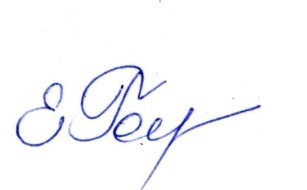 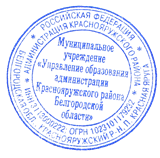 администрации Краснояружского района Белгородской области»                                                                Е.Головенко                                                        Приложение 1к  приказу МУ «Управление образования администрации Краснояружского района»от «  » марта 2019 года №Состав комиссиипо комплектованию муниципальных образовательных организаций Краснояружского района, осуществляющих образовательную деятельность по образовательным программам дошкольного образования и (или) осуществляющих присмотр и уход за детьми дошкольного возрастаМовчан Виктория АлександровнаЗаместитель главы администрации района по социальной политике, председатель комиссииГоловенко Елена ГригорьевнаНачальник управления образования администрации Краснояружского района, заместитель  председателя комиссииЖерновая Светлана МихайловнаГлавный специалист отдела общего образования, секретарь комиссииЖиленко Л.А.Заведующий МДОУ «Краснояружский ЦРР – детский сад»Жиленко Е.А.Заведующий МБДОУ «Краснояружский детский сад «Солнечный»Зернова А.А.Заведующий МДОУ «Краснояружский детский сад общеразвивающего вида»Кулакова Г.В.Заведующий МДОУ «Сергиевский детский сад»Сосоенко Н.И.Заведующий МДОУ «Вязовской детский сад»